Športno društvo Zmigi Se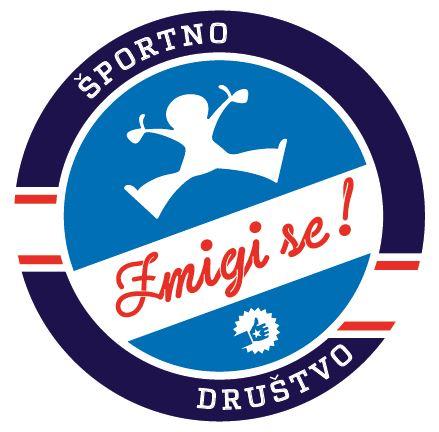 Kopališka ul. 104000 KranjVPISNI LIST ZA PLEZALNI KROŽEKOŠ STANETA ŽAGARJA1. Podatki vadečega:Ime in priimek: ________________________________Stalno bivališče: _______________________________Datum rojstva: ________________________________Telefon: _____________________________________		             Zdravstvene posebnosti: ________________________2. Podatki  in podpis enega od staršev:Ime in priimek: ________________________________Telefon: _____________________________________E-mail: ______________________________________		           Kako se otrok vrača domov (sam, starši, babica…):		           ____________________________________________            Podpis starša: _________________________________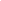 Termin: 	torek od 17.30 do 18.30	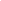 		petek od 18.00 do 19.00		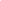 Ostale informacije: 	plačilo vadnine po spletni banki	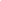 			plačilo vadnine po položnici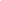 			imamo nezgodno zdravstveno zavarovanje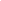 		želim nezgodno zdravstveno zavarovanje (Zmigi Se)_ _ _ _ _ _ _ _ _ _ _ _ _ _ _ _ _ _ _ _ _ _ _ _ _ _ _ _ _ _ _ _ _ _ _ _ _ _ _ _ _ _ _ _ _ _ _ _ _ _ _ _ _ _ Treningov v času šolskih počitnic in praznikov NI. Plača se celotna vadnina za ta mesec. Odsotnost otrok na treningih ne vpliva na mesečno vadnino - plača se polna cena (enako velja tudi za opremo). Cene:Mesečna cena 20 € (enkrat tedensko) Mesečna cena 25 € (dvakrat  tedensko) Računi bodo poslani po elektronski pošti za dva meseca skupaj.Popusti družinski člani: dva otroka 10 %, trije otroci 15 % na mesečno vadnino.Podpis starša:_____________________.